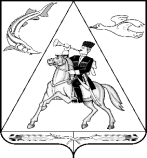 П О С Т А Н О В Л Е Н И Е АДМИНИСТРАЦИИ  ПРИМОРСКО-АХТАРСКОГО ГОРОДСКОГО ПОСЕЛЕНИЯ ПРИМОРСКО-АХТАРСКОГО РАЙОНА от 22.10.2021                                                                                             № 1135 г. Приморско-АхтарскО внесении изменений в постановление администрации Приморско-Ахтарского городского поселения Приморско-Ахтарского района от 30 декабря 2020 года № 1626 «Об установлении Порядка применения в 2021 году бюджетной классификации Российской Федерации в части, относящейся к бюджету Приморско-Ахтарского городского поселения Приморско-Ахтарского района»В соответствии с Бюджетным кодексом Российской Федерации и в целях уточнения  порядка применения бюджетной классификации Российской Федерации в части, относящейся к бюджету Приморско-Ахтарского городского поселения Приморско-Ахтарского района, администрация                        Приморско-Ахтарского городского поселения Приморско-Ахтарского района                                          п о с т а н о в л я е т:1. Внести в постановление администрации Приморско-Ахтарского городского поселения Приморско-Ахтарского района от 30 декабря 2020 года       № 1626 «Об установлении Порядка применения в 2021 году бюджетной классификации Российской Федерации в части, относящейся к бюджету  Приморско-Ахтарского городского поселения Приморско-Ахтарского района»  следующие изменения:1) в пункте 2.1 раздела 2 приложение № 1 муниципальную программу  дополнить абзацами:	«21 1 F2 00000 Федеральный проект «Формирование комфортной городской среды  	в том числе по следующему направлению расходов:	-С5550 «Реализация программ формирования современной городской среды	По данному направлению расходов отражаются расходы бюджета Приморско-Ахтарского городского поселения Приморско-Ахтарского района на реализацию мероприятий программ формирования современной городской среды в рамках федерального проекта «Формирование комфортной городской среды» осуществляемые за счет софинансирования местного и краевого бюджетов.	2. Начальнику отдела по социальным вопросам администрации Приморско-Ахтарского городского поселения Приморско-Ахтарского района С.Г. Проскуриной опубликовать настоящее постановление в периодическом печатном издании газете «Приазовье», опубликовать  на сайте                                       в информационно-телекомуникационной сети «Интернет», зарегистрированном в качестве средства массовой информации — «Азовские зори»                         www. azovskiezori.ru   и разместить в сети «Интернет» на официальном сайте администрации Приморско-Ахтарского городского поселения                     Приморско-Ахтарского района http://prim-ahtarsk.ru.3. Постановление вступает в силу со дня его подписания, но не ранее вступления в силу решения Совета Приморско-Ахтарского района «О внесении изменений в решение Совета Приморско-Ахтарского городского поселения Приморско-Ахтарского района от 27 ноября 2020 года № 124 «О бюджете Приморско-Ахтарского городского поселения Приморско-Ахтарского района на 2021 год».Глава Приморско-Ахтарского городского поселения Приморско-Ахтарского района                                                               А.В. Сошин 